Холмы и оврагиРабочий листЗадание 1Подпишите уже известные вам способы изображения земной поверхности. Около какого способа изображения земной поверхности вы сейчас находитесь? Отметьте соответствующее изображение.Задание 2Подпишите условные обозначения, указанные на плане местности.            ________________________________________________________            ________________________________________________________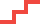             ________________________________________________________Задание 3Определите, где вы сейчас находитесь, используя навигационный стенд.Отметьте свое местоположение на карте ниже и проложите кратчайший маршрут до указанной точки.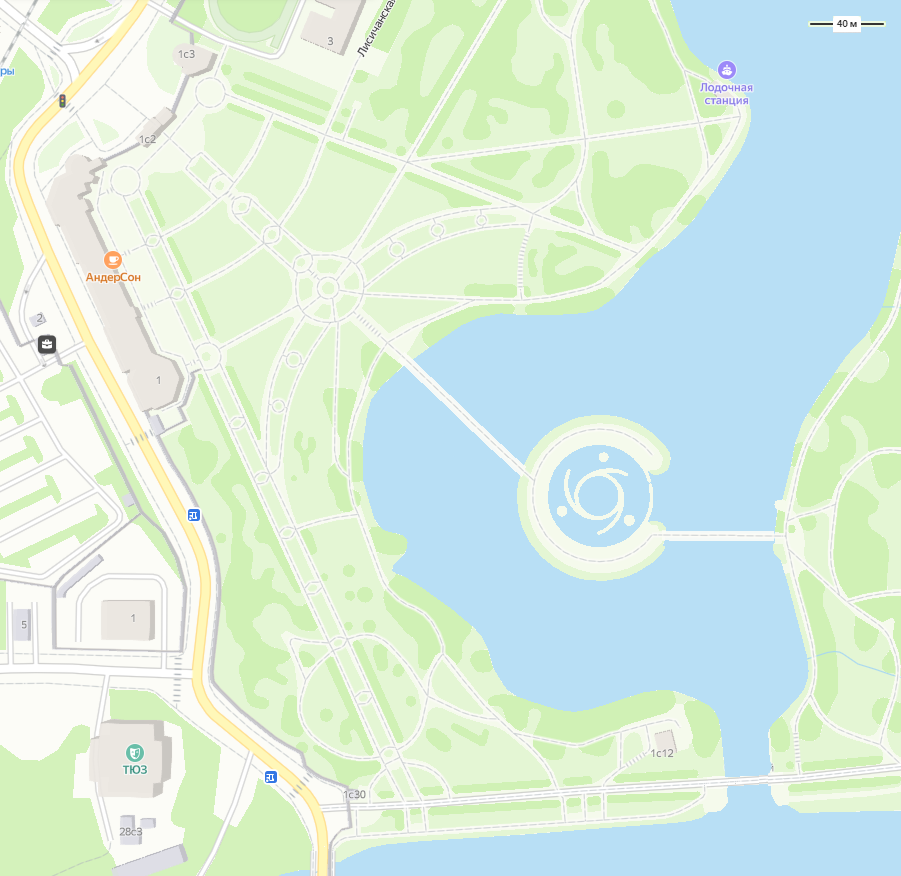 Задание 4Мост – сооружение, возведённое над каким-либо препятствием, например через водоём, дорогу, овраг. Мост, возведённый через дорогу, называют путепроводом, через овраг или ущелье – виадуком. Мост – это одно из древнейших инженерных изобретений человечества.На территории музея-заповедника построено много мостов, некоторые из них ты увидишь сегодня:Внимательно осмотритесь вокруг. Сколько мостов находится рядом с вами 
в зоне видимости?Запишите правильный ответ: _________________________________________Задание 5Эти архитектурные объекты находятся недалеко от вас. Определите их местоположение.Оба эти здания расположены на холмах. Запишите определение холма:________________________________________________________________________________________________________________________________________________________________________________________________________________________________________________________________________Задание 6Холм состоит из трёх основных частей. Отметьте эти части на схеме холма: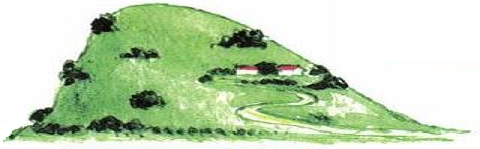 Задание 7Осмотрите местность, через которую проходит Большой каменный мост. К какому типу рельефа она относится? Отметьте правильный вариант ответа.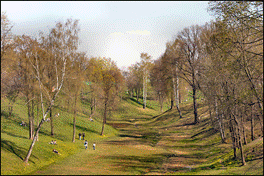 ОврагХолмРавнинаВид с Большого каменного мостаЗадание 8Овраг состоит из четырёх основных частей, они отмечены на схеме. Подпишите название этих частей.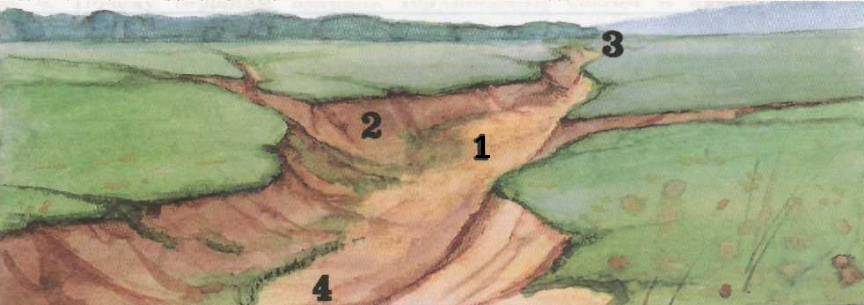 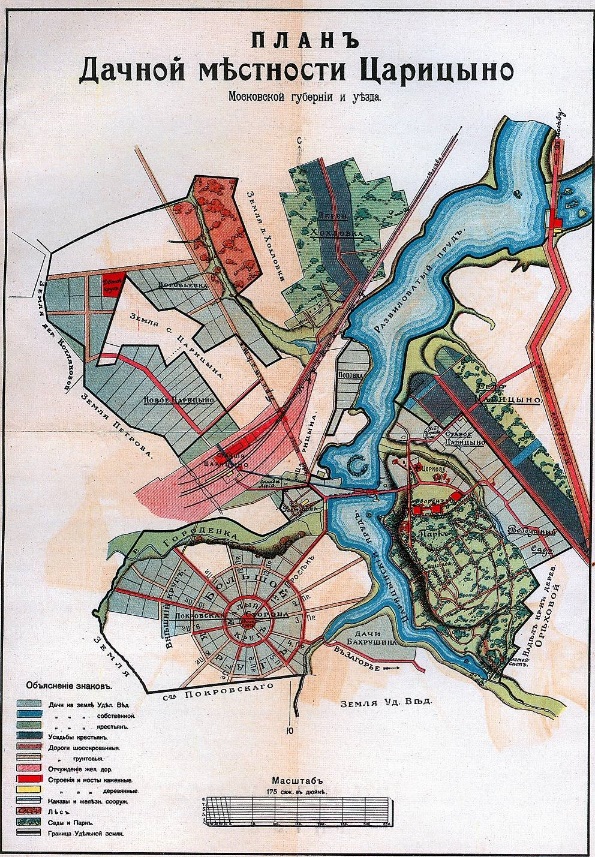 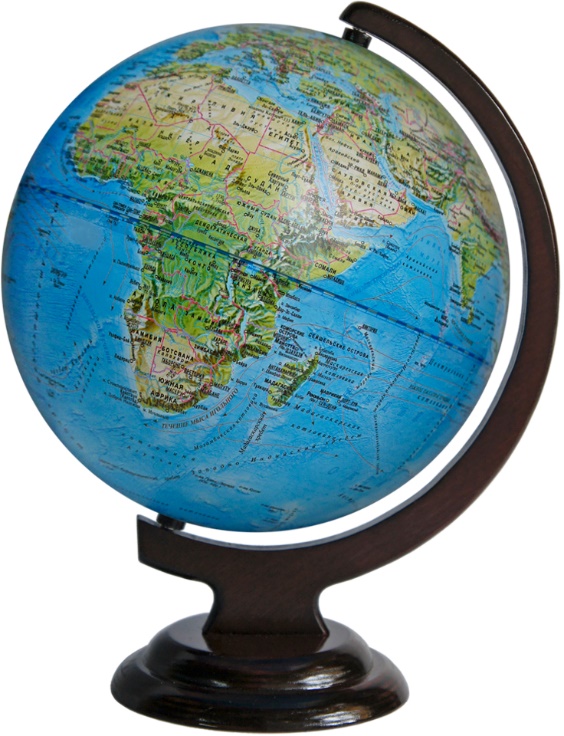 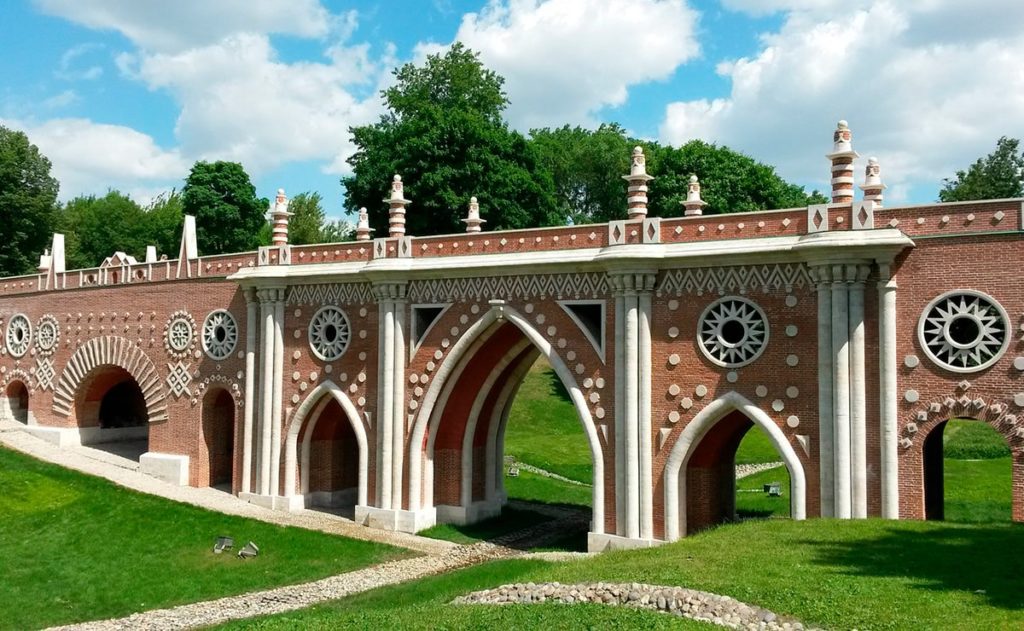 Большой каменный мост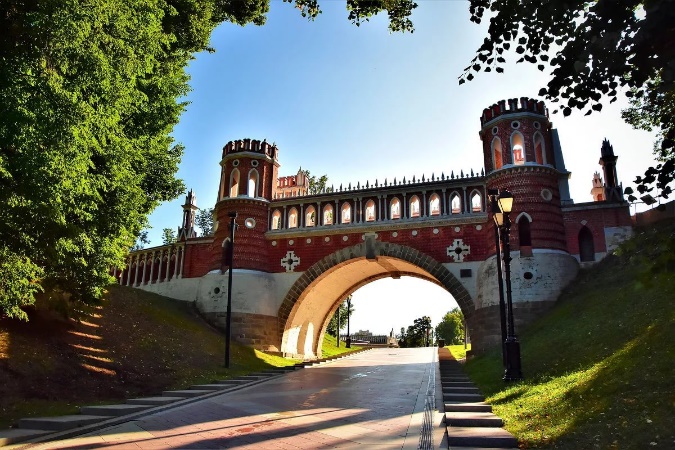 Фигурный мост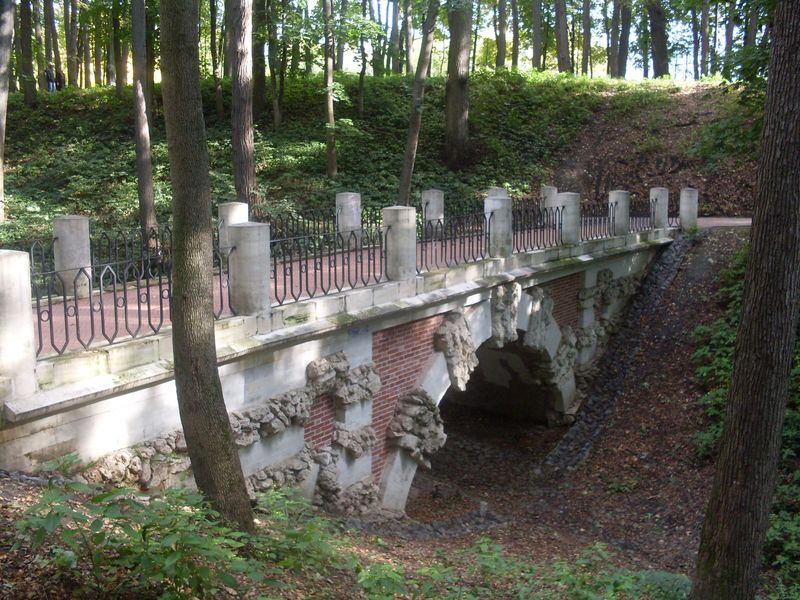 Гротесковый мост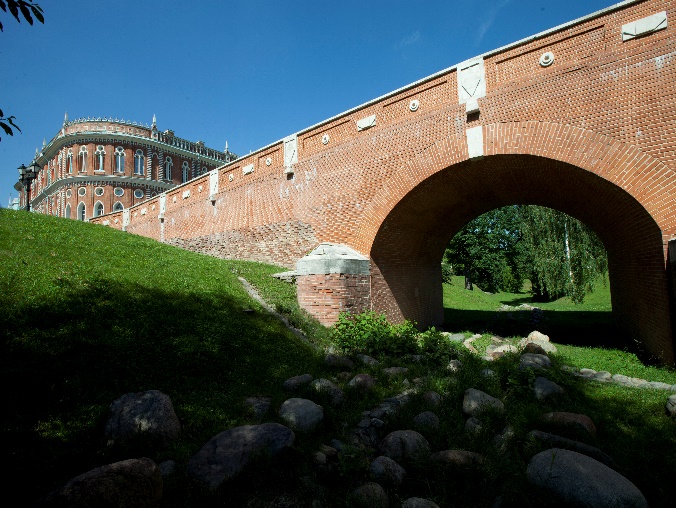 Оранжерейный мост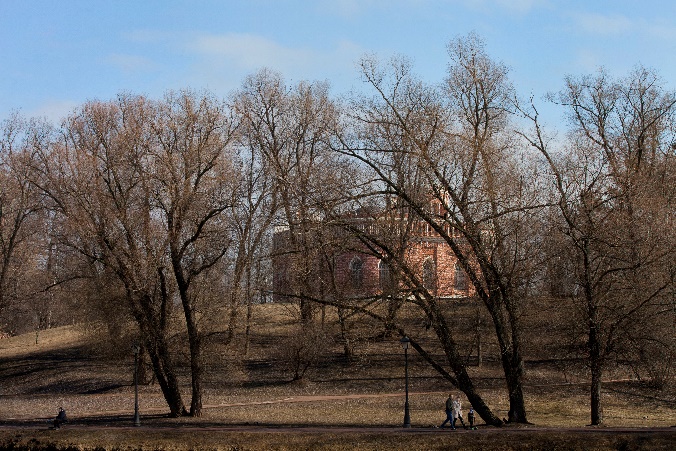 III Кавалерский корпус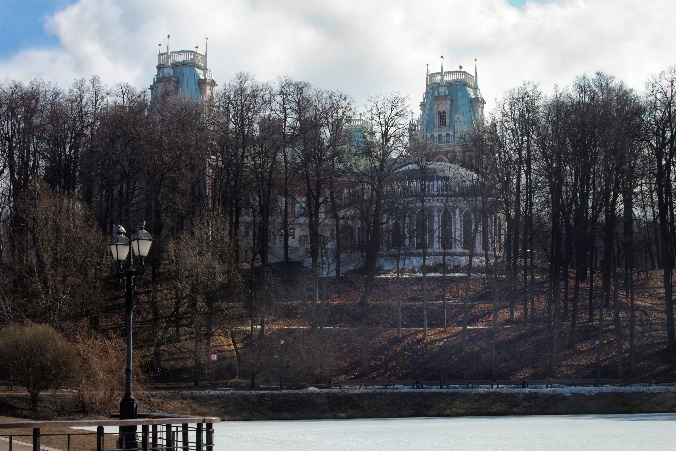 Малый дворец____________________________________________________________